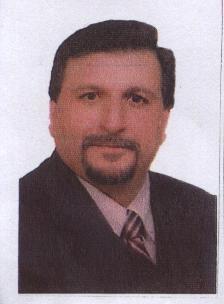 البيانات الشخصية  Personal Information                                                                         الشهادات والموهلات Academic Qualifieation :                                                                              الخبرات العلمية                             Professional  and Academic Experience                   Partieipations in the International Scientific  Conferencesالمشاركة في المؤتمرات والندوات                المنشورات العلمية :Publication                                                                                               النشاطات الاخرىOther Activities                                                                                         عدد كتب الشكر   Commendation letters                                                                       مصادر التزكيةSources of recommendation                                                                  الاسم الرباعي واللقب: د. احمد جاسم محمد حسين الحسينيName: Dr. Ahmed Jasim  Mohammed Al-Husayneiتاريخ ومكان الميلاد : 1963 موصل / العراقDate and place of Birth : 1963 – Mosul – Iraqالجنس : ذكرSex: Maleالعنوان الحالي: حي الكفاءات الثانية / الموصل / العراقPresent address: Hay Al-Kafaat, Mosul – Iraqالحالة الاجتماعية : متزوجMarital status: marriedعدد افراد الاسرة: 6No.of Dependents: sixالديانة: مسلمLigionre :Muslimتاريخ اول تعيين بالوظيفة : 19/8/1987First date of job:19/8/1987المنصب الاداري الحالي ان وجد   تاريخ تسلمه: /رقم هوية الاحوال المدنية : 247290ID No: 247290الجنسية: عراقيةNationality: Iraqiالبريد الالكتروني ahmedj1963@yahoo.comE- mail : ahmedj1963@yahoo.comالتخصص العام : اختصاصي واستشاري في جراحة الأمراض النسائية والتوليد والعقمMajor: Consultant of Obstetrics &Gynecology التخصص الدقيق:/Minor:/ عضو في نقابة الأطباء العراقية رقم التسجيل 14499في11/8/ 1987Aug. 1987Member at Iraqi Medical Association: registration No.:14499طبيب مقيم دوري في مستشفيات الموصل التعليمية لمدة سنة وثلاثة اشهر من 1987 – 1988Aug.87-Dec.1988 House officer, full time job, half a day off per week, rotation every three month in the main branches of medication (Medicine, Surgery, Obstetric&Gynecology, Paediatrics, orthopedics and Urology) at Mosul teaching hospital.العمل في القرى والأرياف ( التدرج الطبي) سنة واحدة Jan.89-Dec1990 General practitioner with one year experience in rural areas of Mosul.النقل الى فرع النسائية والتوليد كطبيب معيد ثم الحصول على القبول في زمالة الهيئة العراقية في الاختصاصات الطبية في فرع النسائية والتوليد 1990-1994 Jan.91-Dec1991 Senior house officer in obstetric and gynecology at Mosul maternity hospital which is teaching hospital for University of Mosul.Jan.92-Dec1993 Registrar in obstetrics and gynecology at Mosul maternity hospital. The training include courses in both obstetric and gynecology, emergency department, labour and delivery rooms and operating theaters, ultrasound and infertility clinic.Jan.94-Oct1994 Registrar in obstetric and gynecology at Al-Yarmok hospital in Baghdad which is the main teaching hospital of Al-mustansiria college of medicine.الحصول على شهادة الدبلوم العالي في اختصاص النسائية والتوليد من الجامعة المستنصرية حسب الأمر الجامعي 9513 في 17/11/1994الصادر من رئاسة الجامعة المستنصرية .                            Diploma in gyn& obs AL-mustansyria 17/11/1994 الحصول على شهادة زمالة الهيئة العراقية للاختصاصات الطبية في الأمراض النسائية والتوليد حسب الآمر الإداري 5166 في 19/11/1994 والصادر من الهيئة العراقية للاختصاصات الطبيةFollow ship of Iraqi bord in obs & gyn 1994مدرس في فرع النسائية والتوليد من 1994- 2008Dec.94-2008  Lecturer of Obstetrics & gynecology at College of Medicine ,Mosul, Iraq.مقرر فرع النسائية والتوليد في 1996 وحتى 20001996-2000  Department reporter at department of Obstetrics& Gynecology college of medicine ,Mosul ,Iraq.الحصول على الترقية العلمية من مرتبة مدرس الى استاذ مساعد حسب الامر الجامعي 1619 في 25/11/2008 2008 Gaining the degree of Assisted Professor according to university order number 1619 at 25\11\2008 from Mosul Universityالحصول على لقب استشاري حسب الامر الوزاري المرقم 3878 في 18/3/2009 والصادر من وزارة الصحة الدائرة القانونية2009 Gaining the Consultant degree according to the order 3878 at 18\3\2009 from Medical Ministry.مسؤول تدريب ومشرف طلبة المجلس العراقي للاختصاصات الطبية / اختصاص نسائية وتوليد في مركز الموصل حسب الامر الاداري 2173/أ في 27/8/2009 2009 Supervisor for training of Iraqi Board & Diploma students according to order 2173\A at 27\8\2009.عضو في الامتحانات النهائية لطلبة الدبلوم العالي اختصاص نسائية وتوليدMember of final examination committee for diploma & board examination.مشارك في الامتحانات النهائية لطلبة كليات الطب/ جامعة دهوك واربيل منذ 2003 ولحد الانCo-examiner in final examination of six year final MBChB at Arbeel&Duhoke Medical college from 2003 till now.عضو في جمعية الخصوبة العراقية واطفال الانابيب 1999ولحد الانMember of Iraqi fertility society from 1999 till now.الاشراف على رسائل الماجستير والدكتوراه لعدد من الطلاب في كليتي الطب والتمريض /               جامعة الموصلSupervisor for thesis of MS & PhD of a number of student in medical & nursing college , Mosul University.المشاركة في المناقشات العلمية لعدد كبير من رسائل الماجستير والدكتوراه في كليتي الطب والتمريض / جامعة الموصلMember of examining  committee of  a large number of MS & PhD students in both Medical & Nursing college , Mosul University. تقييم البحوث العلمية لكليات الطب والصيدلة والتمريض في الموصل وكلية طب تكريت وكلية طب بغداد وكلية طب المستنصريةAssessment of large number of research for Medical, Pharmacological& Nursing college of Mosul, Tikreet, Baghdad &Al-Mustansryia  Medical college .رئيس فرع النسائية والتوليد حسب الامر الاداري 591 في 11/2/2009 للفترة من 29/10/2008 ولغاية 25/12/2011Chief of department of Obstetrics &gynecology , college of medicine from 29\10\2008 till 25\112\2011.تدريب على تقنية اطفال الانابيب في مستشفى الاردن 4/2000 ولمدة ثلاثة اسابيعتدريب على تقنية اطفال الانابيب في مستشفى الاردن 4/2000 ولمدة ثلاثة اسابيعTraining for I.V.F. center in Jordan, Jordan hospital for more than 3week- April 2000. Training for I.V.F. center in Jordan, Jordan hospital for more than 3week- April 2000. المشاركة في المؤتمر الدولي الاردني الرابع للعقم واطفال الانابيب والامراض الجنينية عمان / الاردن 2-3/6/2004المشاركة في المؤتمر الدولي الاردني الرابع للعقم واطفال الانابيب والامراض الجنينية عمان / الاردن 2-3/6/2004Attending the 4th  Jordanian International Conference for fertility and Genetics 3-4June 2004 Amman-Jordan .Attending the 4th  Jordanian International Conference for fertility and Genetics 3-4June 2004 Amman-Jordan .الاشتراك في ورشة العمل حول استراتيجية صحة الام والطفل 2-7/6/2004 عمانالاشتراك في ورشة العمل حول استراتيجية صحة الام والطفل 2-7/6/2004 عمانParticipated in the National Workshop on Maternal and Child/ReproductiveHealth Strategy/Partenership,Amman ,Jordan 2-7 June 2004 .Participated in the National Workshop on Maternal and Child/ReproductiveHealth Strategy/Partenership,Amman ,Jordan 2-7 June 2004 .اعطاء محاضرات قي حالات الولادة الطارئة برنامج تدريبي في م. البتول التعليمي 8-13/1/2005اعطاء محاضرات قي حالات الولادة الطارئة برنامج تدريبي في م. البتول التعليمي 8-13/1/2005Participated and giving lecture in Emergency Obstetric Care (EOC) Training Program at AL-Batool Teaching Hospital , Mosul 8-13 January 2005.Participated and giving lecture in Emergency Obstetric Care (EOC) Training Program at AL-Batool Teaching Hospital , Mosul 8-13 January 2005.المشاركة في المؤتمر العالمي الاردني الاول للعقم والامراض الجنسية 7-9/9/2005 عمان / الاردنالمشاركة في المؤتمر العالمي الاردني الاول للعقم والامراض الجنسية 7-9/9/2005 عمان / الاردنAttending the First International Congress of the Jordanian Society For Fertility and Genetics , Amman-Jordan 7-9 sep 2005.Attending the First International Congress of the Jordanian Society For Fertility and Genetics , Amman-Jordan 7-9 sep 2005.المشاركة في المؤتمر الدولي الطبي السادس للكلية الملكية البريطانية لاطباء النسائية والتوليد 27/30/9/2005 القاهرة – مصرالمشاركة في المؤتمر الدولي الطبي السادس للكلية الملكية البريطانية لاطباء النسائية والتوليد 27/30/9/2005 القاهرة – مصرParticipated in the 6th International Scientific Meeting of Royal College Of Obestetricians and Gynaecologists Cairo- Egypt,Sep  27th-30th 2005.Participated in the 6th International Scientific Meeting of Royal College Of Obestetricians and Gynaecologists Cairo- Egypt,Sep  27th-30th 2005.برنامج تدريبي بمدة خمسة اسابيع في مستشفيات لندن من 11/11 – 18/12- 2005برنامج تدريبي بمدة خمسة اسابيع في مستشفيات لندن من 11/11 – 18/12- 2005Five week visiting Fellowship Programme at East Surrey Hospital ,Crawley Hospital, London & Forth Park Hospital ,Dundee from 11 November to 18 December 2005  .Five week visiting Fellowship Programme at East Surrey Hospital ,Crawley Hospital, London & Forth Park Hospital ,Dundee from 11 November to 18 December 2005  .حضور ورشة عمل حول الجديد في طوارئ وانقاذ الحياة م. كرولي / لندن 15/11/2005حضور ورشة عمل حول الجديد في طوارئ وانقاذ الحياة م. كرولي / لندن 15/11/2005Attending the Adult Basic Life Support Update ,East Surrey &Crawley Hospital 15th Nov. 2005.Attending the Adult Basic Life Support Update ,East Surrey &Crawley Hospital 15th Nov. 2005.حضور ندوة حول التعليم المستمر في م. كلية الملك لندن 19/11/2005حضور ندوة حول التعليم المستمر في م. كلية الملك لندن 19/11/2005. One day course for continuing Education in Sexual & Reproductive Health at King,s College Hospital London 19th  November 2005.. One day course for continuing Education in Sexual & Reproductive Health at King,s College Hospital London 19th  November 2005.مشارك في مؤتمر الكلية الملكية البريطانية للنسائية والتوليد 28-30 /11/2005 لندنمشارك في مؤتمر الكلية الملكية البريطانية للنسائية والتوليد 28-30 /11/2005 لندنAttending the Senior Staff Conference held at Royal College of Obstetricians &Gynaecological 28-30 November 2005.Attending the Senior Staff Conference held at Royal College of Obstetricians &Gynaecological 28-30 November 2005.المشاركة في ورش العمل للناظور الجراحي السابعة 15-17/12/2005 لندنالمشاركة في ورش العمل للناظور الجراحي السابعة 15-17/12/2005 لندنAttending the 7th Annual Congress of the International College of Gynaecological Imaging 2005, London 15-17th December 2005.Attending the 7th Annual Congress of the International College of Gynaecological Imaging 2005, London 15-17th December 2005.المشاركة في ندوة معالجة النزف الشديد 27-30/3/2007 الاردنالمشاركة في ندوة معالجة النزف الشديد 27-30/3/2007 الاردنParticipating in the conference of management of sever bleeding 27\30 of march 2007 Jordan .Participating in the conference of management of sever bleeding 27\30 of march 2007 Jordan .المشاركة ببحث في المؤتمر الدولي الطبي للجمعية العراقية الطبية 9-11/4/2009 الامارات /الشارقةالمشاركة ببحث في المؤتمر الدولي الطبي للجمعية العراقية الطبية 9-11/4/2009 الامارات /الشارقةParticipating by research in the international medical conference for Iraqi medical association from 9-11\4\2009 at Al-Sharja-Emmarat.Participating by research in the international medical conference for Iraqi medical association from 9-11\4\2009 at Al-Sharja-Emmarat.المشاركة في ورشة عمل تشخيص وعلاج العقم 7/12/2009 لبنانالمشاركة في ورشة عمل تشخيص وعلاج العقم 7/12/2009 لبنانParticipating in the workshop of diagnosis & management of infertility 7\12\2009 Lebenan .Participating in the workshop of diagnosis & management of infertility 7\12\2009 Lebenan .المشاركة في الملتقى العلمي الاول لاطباء النسائية والتوليد والعقم 11/11/2010 الموصلالمشاركة في الملتقى العلمي الاول لاطباء النسائية والتوليد والعقم 11/11/2010 الموصل. participating in the first scientific meeting of Obstetrics & Gynecology  11\11\2010 Mosul.. participating in the first scientific meeting of Obstetrics & Gynecology  11\11\2010 Mosul.المشاركة في علاج المتغيرات في الاسقاط المتكرر وعدم نجاح الحمل 23-27/9/2010 اسطنبول/ تركياالمشاركة في علاج المتغيرات في الاسقاط المتكرر وعدم نجاح الحمل 23-27/9/2010 اسطنبول/ تركياattending the conference of management of recurrent abortion 23-27\9\2010 Istanbul –Turkey.attending the conference of management of recurrent abortion 23-27\9\2010 Istanbul –Turkey.مؤتمر العقم واطفال الانابيب 27/4-1/5/2011 تركيامؤتمر العقم واطفال الانابيب 27/4-1/5/2011 تركياParticipating in the conference of infertility& IVF 27\4—1\5 \2011 Istanbul –Turkey.Participating in the conference of infertility& IVF 27\4—1\5 \2011 Istanbul –Turkey.المشاركة في المؤتمر العلمي الاول للتوحد 26/5/2011 طب الموصلالمشاركة في المؤتمر العلمي الاول للتوحد 26/5/2011 طب الموصلAttending the first conference of autism 26\5\2011 MosulAttending the first conference of autism 26\5\2011 Mosulالمشاركه بالقاء بحث في مؤتمراليوبيل الذهبي لكلية طب الموصل 3—5\نيسان 2012 المشاركه بالقاء بحث في مؤتمراليوبيل الذهبي لكلية طب الموصل 3—5\نيسان 2012 المشاركه بالقاء بحث في مؤتمراليوبيل الذهبي لكلية طب الموصل 3—5\نيسان 2012 المشاركه بالقاء بحث في مؤتمراليوبيل الذهبي لكلية طب الموصل 3—5\نيسان 2012 Participating by research in the Golden Anniversary conference 3—5 April 2012المشاركه في المؤتمر الطبي لعلاج العقم 17—22 نيسان \2012  قبرصParticipating in the conference of infertility& IVF 17—22April 2012  CyprusParticipating in the conference of infertility& IVF 17—22April 2012  CyprusParticipating in the conference of infertility& IVF 17—22April 2012  Cyprusعلاج حالات تاخر الولادة في مدينة الموصل /1994 اطروحة البوردManagment of post term pregnancy 1994 (Board Theises).تقويم النزف الرحمي مابعد سن الياس في مديتة الموصل /مجلة طب تكريت العدد 13 /2007. Clinico Pathological Evaluation of Postmenopausalمقارنه بين تأثير عقار الكابركولين والبروموكربتين على انقطاع الطمث في النساء الذين لديهم زيادة هرمون الحليب / المجلة الباكستانيه للعلوم الطبيه العدد 1/2007 Comparison of the effects of Cabergolin and Bromocriptine in Women with Hyperprolactinemic Amenorrhea.  published in  Pakistan Journal of Medical and Health Sciences Jan-Mar 2oo7 Vol.1 .دراسة تاثير مضادات الانتيكارديولبيين والانتيفوسفاتيدلسيريين في حالات الاسقاط  المتكرر  /  مجلة طب الموصل العدد 34 /     2008Effect of Combined Oral Contraceptive pills on some Haemostatic parameters .published in Annals of the college of Medicine. MOSUL. Vol 33.2008تاثير حبوب منع الحمل على معايير التجلط عند النساء /  مجلة طب الموصل العدد 33/2008Effect of anticardiolipen&antiphospholipden on recurrent abortion published in Annals of the college of Medicine. MOSUL. Vol 34.2008نظره تشخيصيه جديده على زيادة هرمون الحليب في الدم مجلة طب تكريت للعلوم الصرفة0Macroprolactin and the new look for the diagnosis of hyperprolactinemia .TikritJournal of pure science .Tikrit تقييم التشوهات التشريحية للقناة الرحمية المهبلية والمترافقة مع العيوب التشريحية لمبايض مجموعة من المريضات اللواتى يعانين من انقطاع الطمث البدئى (الضهى ) عن طريق تنظير البطن/ مجلة طب تكريت الطبية 2009 Laparoscopic Evaluation of Anatomical Uterovaginal (Müllerian )Duct Anomalies and associated Ovarian Anomalies in Amenorrheic patients .Tikrit Medical Journal .2009تركيز الحامض البولي في مصل الدم لدى مرضى متلازمة المبيض متعدد الاكياس المعالجين بالمتفورمين / مجلة طب المجتمع لجامعة المستنصرية 2011Serum uric acid concentration in patient with PCO treated by metformine.The Iraqi Journal of Community Medicine 2011.دراسة تاثير تشوهات الكروموسات على الاسقاطات المتكرر / مقبول للنشر – مجلة تكريت الطبيه حسب كتاب المجله ذي العدد042221في27/12/2011 .Chromosomal study for recurrentspontanous abortion .Tikrit medical Journal  according to order No.042221 at 27/12/2011عضو الهيئة الاستشارية المشرفة على مكتب الخدمات العلمية والاستشارية في كلية طب الموصلMember of Medical Consultation of Medical center .Mosul,College of Mosul.عضو اللجنة العلمية لنقابة اطباء الموصل حسب الامر النقابي 55 في 10/4/2010Member of scientific committee of medical association erom 2010 till nowعضو الجنة التخصصية للخصوبة والعقم حسب الامر الاداري 4003 في 26/7/2011والصادر من دائرة صحة نينوىMember of Iraqi infertility & IVF association      طبيب استشاري في المركز الطبي الاستشاري لكلية طب الموصلمنذ 1994 ولحد الانConsultant of Obsterics & Gynecology, Medical center, mosul.20            20الاستاذ الدكتور مزاحم قاسم الخياط –عميد كلية طب الموصل                      MBChB. FRCSProf. Muzahim al kayaat Dean of Mosul Medical College.MBChB-FRCS2   الدكتورة مائدة شمدين                    MBChB. FRCOG. Ass. Prof.Maidaa Shamdeen FRCOG 